Upcott Weeks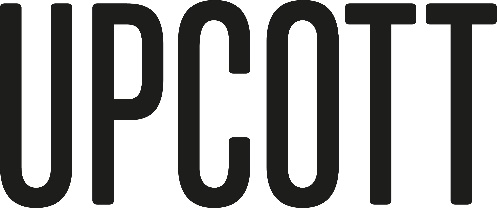 Booking Form 2021Reg. Charity No. 285783Name (in capitals):Name (in capitals):Name (in capitals):Week applying to: (Please Delete as appropriate)         Overflow     :     Involve     :     Ignite     :     RaiseWeek applying to: (Please Delete as appropriate)         Overflow     :     Involve     :     Ignite     :     RaiseWeek applying to: (Please Delete as appropriate)         Overflow     :     Involve     :     Ignite     :     RaiseDate of Birth:Age at Week:Gender             M   /   FAddress:Address:Address:Your child’s name and address will be added to an address list which will be sent to others coming on that week. Please indicate below whether or not you are happy to be included:I am happy for my details to be included on the address list  I am NOT happy for my details to be included on the address list   Your child’s name and address will be added to an address list which will be sent to others coming on that week. Please indicate below whether or not you are happy to be included:I am happy for my details to be included on the address list  I am NOT happy for my details to be included on the address list   Your child’s name and address will be added to an address list which will be sent to others coming on that week. Please indicate below whether or not you are happy to be included:I am happy for my details to be included on the address list  I am NOT happy for my details to be included on the address list   If possible I would like to share a room with:If possible I would like to share a room with:If possible I would like to share a room with:Parent/Guardian Name(s):Parent/Guardian Name(s):Parent/Guardian Name(s):Home Telephone:Home Telephone:Home Telephone:Work Telephone:Work Telephone:Work Telephone:Parent’s Mobile:Parent’s Mobile:Parent’s Mobile:Parent’s E-mail:Parent’s E-mail:Parent’s E-mail:Medical and Dietary details:Please provide brief details of any special dietary requirements (eg. Vegetarian), regular medication, medical problem (e.g. asthma, epilepsy, diabetes, allergies etc.) or disability which may affect normal activity:Please write overleaf if necessary.  You will be asked to complete a more detailed medical form nearer the date of the week.Medical and Dietary details:Please provide brief details of any special dietary requirements (eg. Vegetarian), regular medication, medical problem (e.g. asthma, epilepsy, diabetes, allergies etc.) or disability which may affect normal activity:Please write overleaf if necessary.  You will be asked to complete a more detailed medical form nearer the date of the week.Medical and Dietary details:Please provide brief details of any special dietary requirements (eg. Vegetarian), regular medication, medical problem (e.g. asthma, epilepsy, diabetes, allergies etc.) or disability which may affect normal activity:Please write overleaf if necessary.  You will be asked to complete a more detailed medical form nearer the date of the week.If sending by post:please enclose a deposit of £50 (cheques payable to “AXE VALLEY CHRISTIAN TRUST”). Please send to: Upcott Weeks - P.O. Box 908Admiral's Yard, Station Road, Patchway, Bristol, BS34 6LRIf sending by post:please enclose a deposit of £50 (cheques payable to “AXE VALLEY CHRISTIAN TRUST”). Please send to: Upcott Weeks - P.O. Box 908Admiral's Yard, Station Road, Patchway, Bristol, BS34 6LRIf sending by post:please enclose a deposit of £50 (cheques payable to “AXE VALLEY CHRISTIAN TRUST”). Please send to: Upcott Weeks - P.O. Box 908Admiral's Yard, Station Road, Patchway, Bristol, BS34 6LRTerms and Conditions:Prices include full board and accommodation. Bookings are only taken on receipt of the required deposit of £50 and a completed 2021 booking form. Confirmation will be sent within one week of receipt of your booking form and deposit. The balance is due at least twelve weeks before arrival. Cancellations received within twelve weeks before the beginning of the week will unfortunately result in no refund.Data Protection:In accordance with the Data Protection Act 2018 the information you provide will be stored in a secure database for the administrative purposes of the Axe Valley Christian Trust.Terms and Conditions:Prices include full board and accommodation. Bookings are only taken on receipt of the required deposit of £50 and a completed 2021 booking form. Confirmation will be sent within one week of receipt of your booking form and deposit. The balance is due at least twelve weeks before arrival. Cancellations received within twelve weeks before the beginning of the week will unfortunately result in no refund.Data Protection:In accordance with the Data Protection Act 2018 the information you provide will be stored in a secure database for the administrative purposes of the Axe Valley Christian Trust.Terms and Conditions:Prices include full board and accommodation. Bookings are only taken on receipt of the required deposit of £50 and a completed 2021 booking form. Confirmation will be sent within one week of receipt of your booking form and deposit. The balance is due at least twelve weeks before arrival. Cancellations received within twelve weeks before the beginning of the week will unfortunately result in no refund.Data Protection:In accordance with the Data Protection Act 2018 the information you provide will be stored in a secure database for the administrative purposes of the Axe Valley Christian Trust.